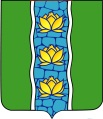 СОБРАНИЕ ДЕПУТАТОВ КУВШИНОВСКОГО РАЙОНАРЕШЕНИЕО внесении изменений в решение Собрания депутатов Кувшиновского района от 30.06.2016 № 107 «Об утверждении Положения о порядке представления лицами, замещающими муниципальные должности, сведений о доходах, расходах, об имуществе и обязательствах имущественного характера»В соответствии с Федеральным законом от 25.12.2008 № 273-ФЗ                          «О противодействии коррупции», Федеральным законом от 03.12.2012                          № 230-ФЗ «О контроле за соответствием расходов лиц, замещающих государственные должности, и иных лиц их доходам», законом Тверской области от 15.07.2015 № 76-ЗО «Об отдельных вопросах, связанных с осуществлением полномочий лиц, замещающих муниципальные должности в Тверской области», Собрание депутатов Кувшиновского районаРЕШИЛО:1. Внести следующие изменения в решение Собрания депутатов Кувшиновского района от 30.06.2016 № 107 «Об утверждении Положения о порядке представления лицами, замещающими муниципальные должности, сведений о доходах, расходах, об имуществе и обязательствах имущественного характера» в Приложении к решению: 1.1. В подпункт в) пункта 1.2. после слов «капиталах организаций» добавить слова «цифровых финансовых активов, цифровой валюты»1.2. Пункт 1.3 изложить в новой редакции:«1.3. лицо, замещающее муниципальную должность, представляет сведения, указанные в пункте 1.2 настоящего Положения Губернатору Тверской области. Сведения о доходах, об имуществе и обязательствах имущественного характера представляются по утвержденной Президентом Российской Федерации форме справки, заполненной с использованием специального программного обеспечения «Справки БК», размещенного на официальном сайте Президента Российской Федерации, ссылка на который также размещается на официальном сайте федеральной государственной информационной системы в области государственной службы в информационно-телекоммуникационной сети «Интернет».».1.3. Пункт 1.4 исключить.1.4. В абзаце 3 пункта 1.5 вместо слова «комиссией» записать                                «на соответствующей комиссии, образованной в соответствии с законодательством Российской Федерации администрацией Кувшиновского района».2. Настоящее решение вступает в силу с момента подписания, подлежит размещению на официальном сайте администрации Кувшиновского района в сети «Интернет».Председатель Собрания депутатовКувшиновского района                                                                           И.Б. АввакумовГлава Кувшиновского района                                                           А.С. Никифорова             18.02.2021 г.№87г. Кувшиново